Ogłaszamy  KONKURS 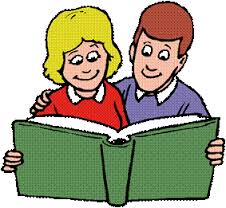 Moja wyjątkowa biblioteka- konkurs plastyczny dla uczniów klas IV – VI szkoły podstawowej oraz I-III gimnazjum.Regulamin1.Zaprojektuj własną bibliotekę marzeń. 2. Prace plastyczne muszą być wykonane samodzielnie,                                                                                 bez użycia technologii komputerowej.3.Projekty konkursowe muszą być realizowane oraz zgłaszane do konkursu indywidualnie opatrzone podpisem: imię i nazwisko, klasa.Prace należy składać do dnia 10.10.2015r. do p. Wioli Silińskiej lub w sekretariacie szkoły.Prace oceni niezależne jury powołane przez Organizatora.  Werdykt jury jest ostateczny.Rozstrzygnięcie konkursu oraz rozdanie nagród  nastąpi w październikuPrzewidziane są ciekawe nagrody 